Weblogic错误信息泄漏漏洞描述：没有对错误信息正确处理，造成中间键信息泄漏。漏洞截图：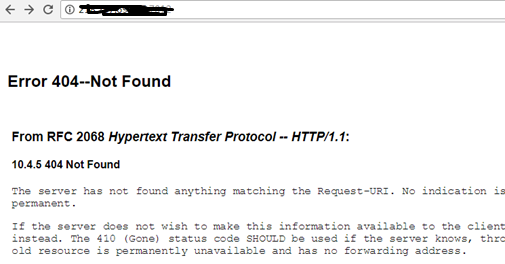 修补建议：把错误页面重定向到自定义的404页面。采用NGNIX重新定义404页面。Weblogic控制台泄漏漏洞描述：Weblogic控制台泄漏，可以进行访问漏洞截图：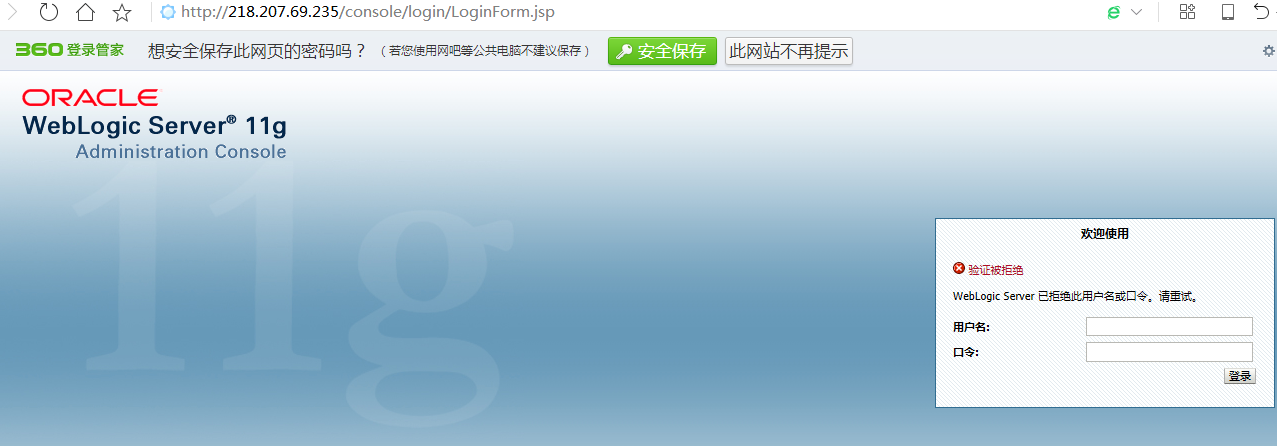 修补建议：控制台进行复杂重命名，或更改机制只可以内网访问，应用端口尽量和管理端口不要一致，管理端口不要暴露在公网上。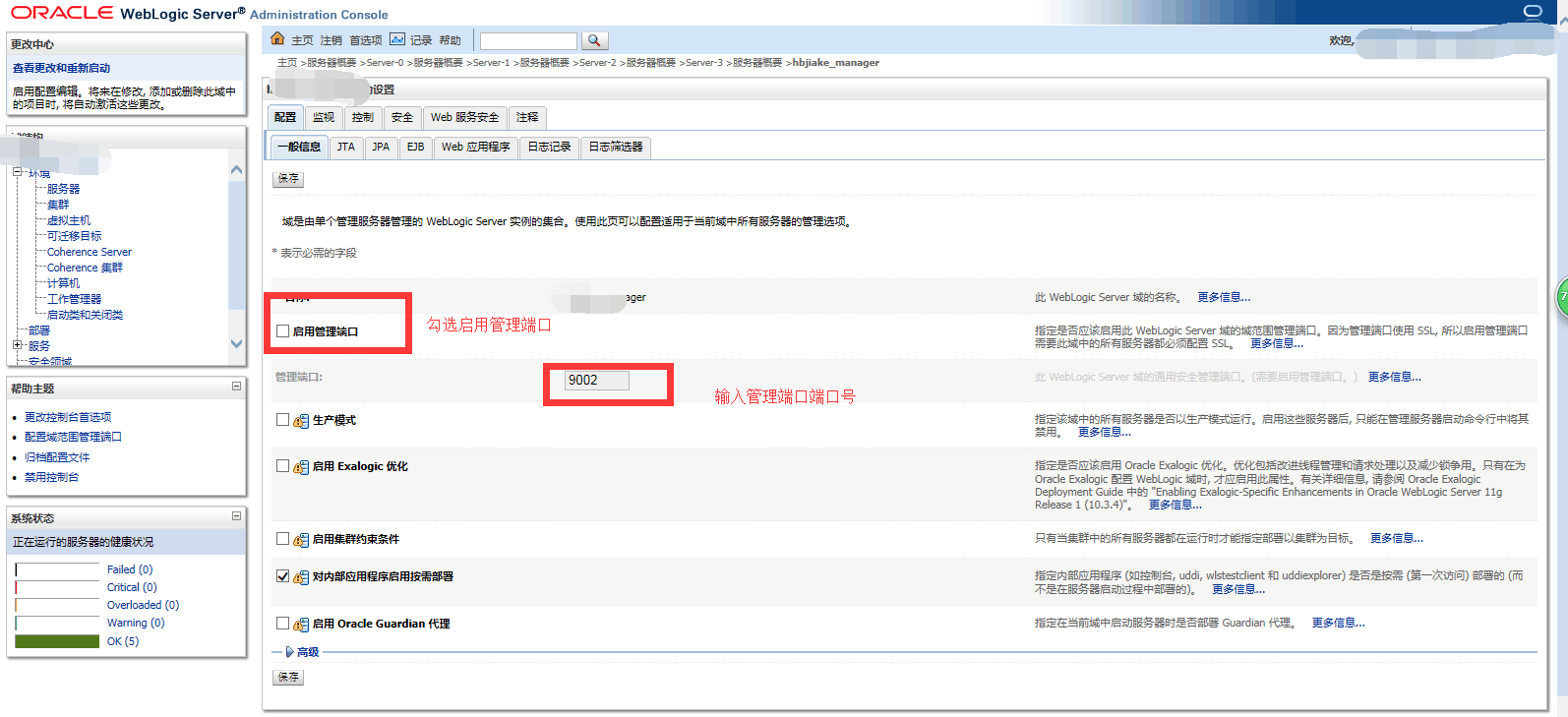 Weblogic反序列化执行漏洞一漏洞描述：可以执行任意命令漏洞截图：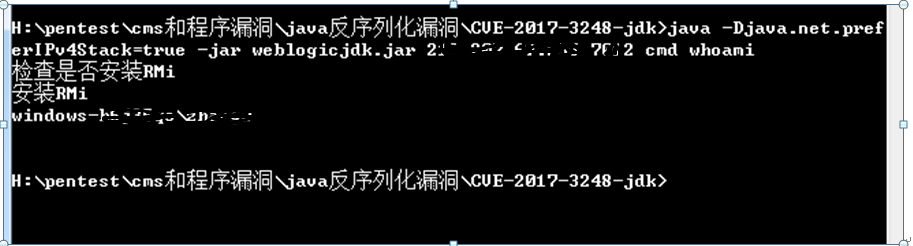 修补建议：将Weblogic更新到最新版(最新版本)Weblogic反序列化执行漏洞二漏洞描述：可以执行任意命令漏洞截图：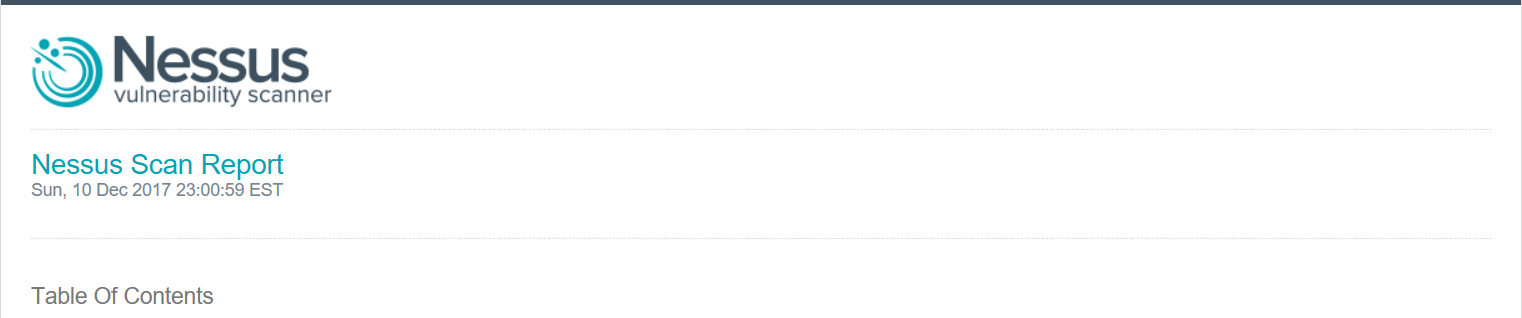 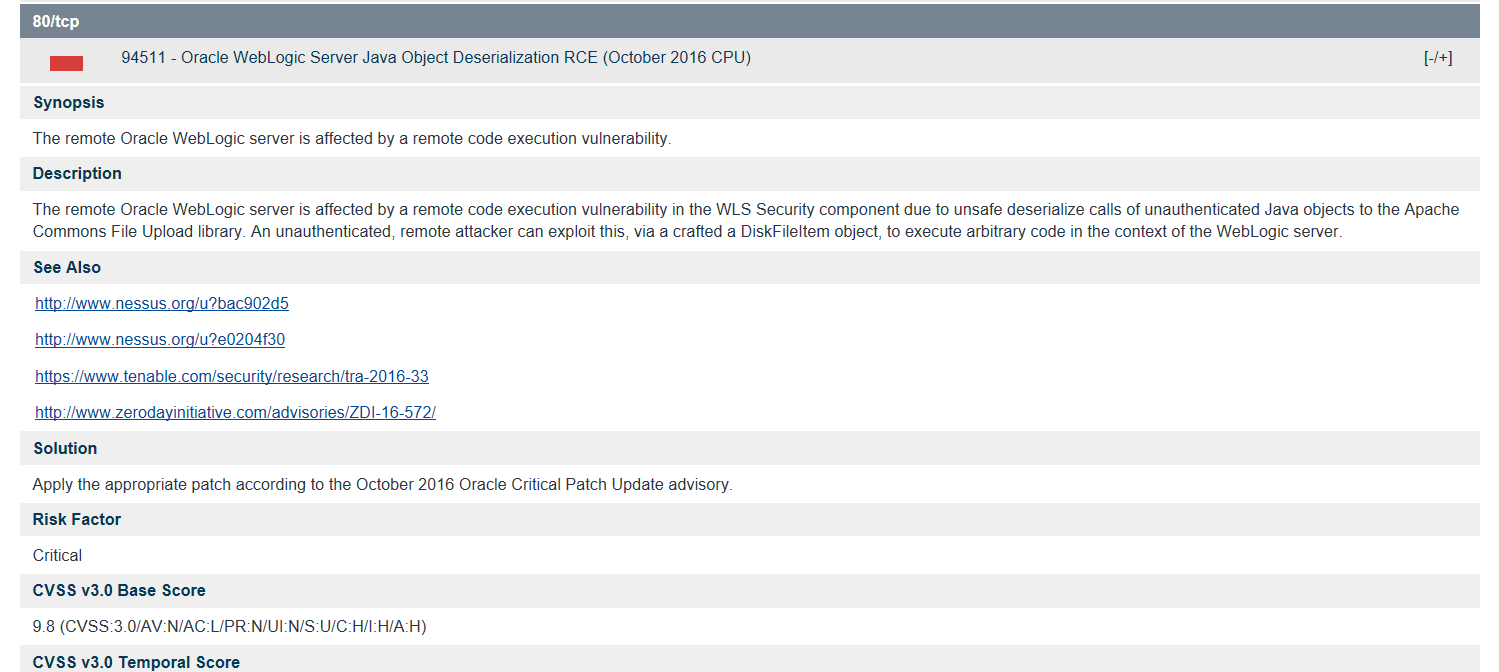 修补建议：升级WEBLOGIC到最新版本，如果升级最新版本后问题任然存在，只能将该应用做NGINX代理。Weblogic反序列化执行漏洞三漏洞描述：可以执行任意命令漏洞截图：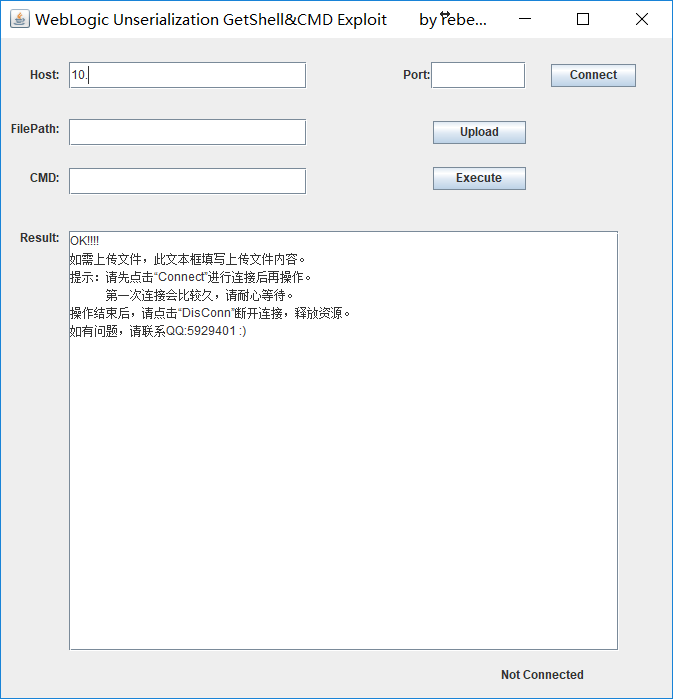 修补建议：0、将weblogic升级到最新的版本。或者尝试如下操作。1、进入到weblgoic安装目录,进入/weblogic/modules/2、找到JAR包：com.bea.core.apache.commons.collections_3.2.0.jar3、把jar包下载下来，用压缩工具打开该jar包，删除org/apache/commons/collections/functors/路径下的InvokerTransformer.class，覆盖应用服务器上的该jar包4、重启该weblogic下的所有域的应用，不重启不生效。